			Solicitud de cambio de título de tesis o trabajo terminal.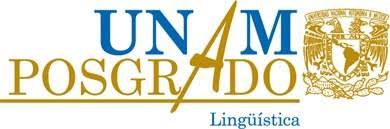 Comité Académico del Programa de Maestría y Doctorado en LingüísticaP r e s e n t eEstimados miembros del Comité:Por este medio solicito su aprobación para cambiar el nombre de mi trabajo terminal para la titulación, el cual presentaré en la modalidad de TESISENSAYO CRÍTICOARTÍCULO					(marcar la opción que corresponda)Su título actual es  ________________________________________________________________________________Propongo como nuevo título _______________________________________________________________________________En espera de su amable respuesta, les envío un cordial saludo.A t e n t a m e n t e,Cd .Universitaria,                de                                 de_____________________________________		________________________________               Nombre y firma del alumno					         vo.bo. del tutorDoctorado en LingüísticaMaestría en Lingüística Aplicada		número de cuenta __________________Maestría en Lingüística Hispánica		generación ______________________resolución del comité académicoaceptarrechazar __________________________________________________________(motivo)                                                                                                                                                                         fecha          /             /  